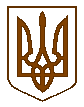 УКРАЇНАБілокриницька   сільська   радаРівненського   району    Рівненської    областіВ И К О Н А В Ч И Й       К О М І Т Е ТПРОЕКТ  РІШЕННЯвід  01 вересня  2017  року                                                                              Звіт члена виконавчого комітетуБілокриницької  сільської  ради  Н. Ковалевської  про виконання функціональних обов’язківЗаслухавши та обговоривши інформацію члена виконавчого комітету                Н. Ковалевської про виконання функціональних обов’язків, з метою виконання річного плану роботи та плану роботи виконавчого комітету на ІІІ квартал 2017 року, керуючись Законом України «Про місцеве самоврядування в Україні», виконавчий комітет Білокриницької сільської радиВ И Р І Ш И В :Звіт члена  виконкому Білокриницької сільської ради про виконання функціональних обов’язків, Н. Ковалевської, взяти до уваги.Члену виконавчого комітету Н. Ковалевській сприяти додержанню вимог чинного законодавства та продовжити роботу у сфері охорони здоров'я.Контроль за виконанням даного рішення залишаю за собою.  Сільський голова                                                                                   Т. ГончарукЗвіт члена  виконавчого комітету Білокриницької сільської ради, Н. Ковалевської,  про виконання функціональних  обов'язківВідповідно до ст. 51  Закону України «Про місцеве самоврядування в Україні», рішення сесії Білокриницької сільської ради №6 від 11.11.2016 року «Про утворення виконавчого комітету визначення його чисельності та затвердження його складу», рішенням виконавчого комітету Білокриницької сільської ради  від 26.11.2015 р. №191 «Про розприділення функціональних обов’язків між членами виконкому» мене призначено членом виконкому та покладено виконання обов’язків у охорони здоров'я. Протягом звітного періоду відбулось 9 засідань виконкому, участь  прийняла у дев’яти. Діяльність медичного забезпечення жителів територіальної громади здійснюється через скоординовані заходи всіх ланок системи і спрямована на реалізацію завдань органів державної влади та місцевого самоврядування.  Органи місцевого самоврядування відіграють відповідну роль в процесі управління охороню здоров’я на місцевому рівні, а саме у покращенні стану здоров’я територіальної громади, задоволенні потреб громадян в послугах з охорони здоров’я відповідної якості.Так, на території ради функціонує два фельдшерсько-акушерських пункти в                        с. Антопіль і с. Глинки та  Білокриницька лікарська амбулаторія загальної практики сімейної медицини в с. Біла Криниця, де мешканці територіальної громади можуть отримати якісну та безоплатну медичну допомогу.Основною метою роботи закладів охорони здоров’я Білокриницької сільської ради є діяльність, виходячи з реального фінансового забезпечення, що спрямована на підвищення якості надання медичної допомоги жителям району. Особлива увага приділяється медичному забезпеченню дітей, жінок та ветеранів Великої Вітчизняної війни, учасників антитерористичної операції.Протягом звітного періоду на засіданнях виконавчого комітету розглядалися питання, що стосувалися сфери охорони здоров'я, зокрема:рішення виконкому № 6 від 19.01.2017 року «Про заходи щодо профілактики, діагностики та лікування цукрового діабету на 2017-2020 роки»;рішення виконкому № 38 від 16.03.2017 року «Про стан профілактики захворювання на сказ на території Білокриницької сільської ради»;рішення виконкому № 58 від 20.04.2017 року «Про план заходів щодо забезпечення додержання прав осіб з інвалідністю на території Білокриницької сільської ради».У 2017 році за кошти місцевого бюджету придбано автомобіль для Білокриницької лікарської допомоги, що значно покращить якість на дання медичних послуг.Скарг жителів територіальної громади на незадовільне медичне забезпечення не надходило.Незважаючи на постійну підтримку закладів охорони здоров'я, що функціонують на території ради, - стан громадського здоров'я населення залишається незадовільним, що потребує нагального вирішення актуальних проблем галузі, удосконалення організації і поліпшення її діяльності.Я як член виконавчого комітету Білокриницької сільської ради і надалі   буду відстоювати принципові питання, які розглядаються на  засіданнях.Член виконавчого комітету                                                           Н. Ковалевська